附件 1编号：            2023 年主题案例征集项目申报表单位名称：                 首席专家：                 项目名称：                 填表日期：                 教育部学位与研究生教育发展中心中国专业学位案例中心2023 年 12 月  编制一、基本信息二、选题依据三、项目基础四、申报承诺五、单位推荐意见六、审核意见（ 一）项目信息（ 一）项目信息（ 一）项目信息（ 一）项目信息（ 一）项目信息（ 一）项目信息（ 一）项目信息（ 一）项目信息（ 一）项目信息（ 一）项目信息主题方向主题方向走出去    区域协调发展    中华传承    大国智造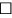 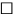 走出去    区域协调发展    中华传承    大国智造走出去    区域协调发展    中华传承    大国智造走出去    区域协调发展    中华传承    大国智造走出去    区域协调发展    中华传承    大国智造走出去    区域协调发展    中华传承    大国智造走出去    区域协调发展    中华传承    大国智造走出去    区域协调发展    中华传承    大国智造项目名称项目名称关 键 词关 键 词涉及专业 学位类别涉及专业 学位类别（ 二）首席专家信息（ 二）首席专家信息（ 二）首席专家信息（ 二）首席专家信息（ 二）首席专家信息（ 二）首席专家信息（ 二）首席专家信息（ 二）首席专家信息（ 二）首席专家信息（ 二）首席专家信息姓    名姓    名性    别性    别行政职务行政职务职    称职    称联系电话联系电话电子邮箱电子邮箱通讯地址通讯地址（三）团队成员信息（原则上不超过 5 人，不包括首席专家）（三）团队成员信息（原则上不超过 5 人，不包括首席专家）（三）团队成员信息（原则上不超过 5 人，不包括首席专家）（三）团队成员信息（原则上不超过 5 人，不包括首席专家）（三）团队成员信息（原则上不超过 5 人，不包括首席专家）（三）团队成员信息（原则上不超过 5 人，不包括首席专家）（三）团队成员信息（原则上不超过 5 人，不包括首席专家）（三）团队成员信息（原则上不超过 5 人，不包括首席专家）（三）团队成员信息（原则上不超过 5 人，不包括首席专家）（三）团队成员信息（原则上不超过 5 人，不包括首席专家）姓  名性   别性   别职   称职   称工作单位及职务工作单位及职务工作单位及职务联系电话联系电话（四）预期成果形式及数量（四）预期成果形式及数量（四）预期成果形式及数量（四）预期成果形式及数量（四）预期成果形式及数量（四）预期成果形式及数量（四）预期成果形式及数量（四）预期成果形式及数量（四）预期成果形式及数量（四）预期成果形式及数量A.教学型案例      个    B.研究型案例      篇A.教学型案例      个    B.研究型案例      篇A.教学型案例      个    B.研究型案例      篇A.教学型案例      个    B.研究型案例      篇A.教学型案例      个    B.研究型案例      篇A.教学型案例      个    B.研究型案例      篇A.教学型案例      个    B.研究型案例      篇A.教学型案例      个    B.研究型案例      篇A.教学型案例      个    B.研究型案例      篇A.教学型案例      个    B.研究型案例      篇简述项目的选题考虑、案例内容、学理价值、适用课程、开发计划等。（请勿有意在此部分透露本人及团队成员姓名、单位等个人信息）（500-2000 字）简述完成项目开发的可行性，包括资料获取、相关授权、条件保障等情况；简述首席专家及团队成员承担或参与的案例项目、科研项目等的情况。（请 勿在此部分有意透露本人及团队成员姓名、单位等个人信息）（300- 1500 字）我承诺对本申报表填写的各项内容的真实性和有效性负责，所填内容已征得团队成 员同意，保证没有知识产权争议。若填报失实或违反有关规定，首席专家和所在单 位承担全部责任。如获准立项，我承诺按照本申报项目信息表为依据，按计划认真 开展研究工作，取得预期研究成果。中国专业学位案例中心有权使用本申报书所有 数据和资料。首席专家（签字）年   月   日单位公章年   月   日审核单位公章年   月   日